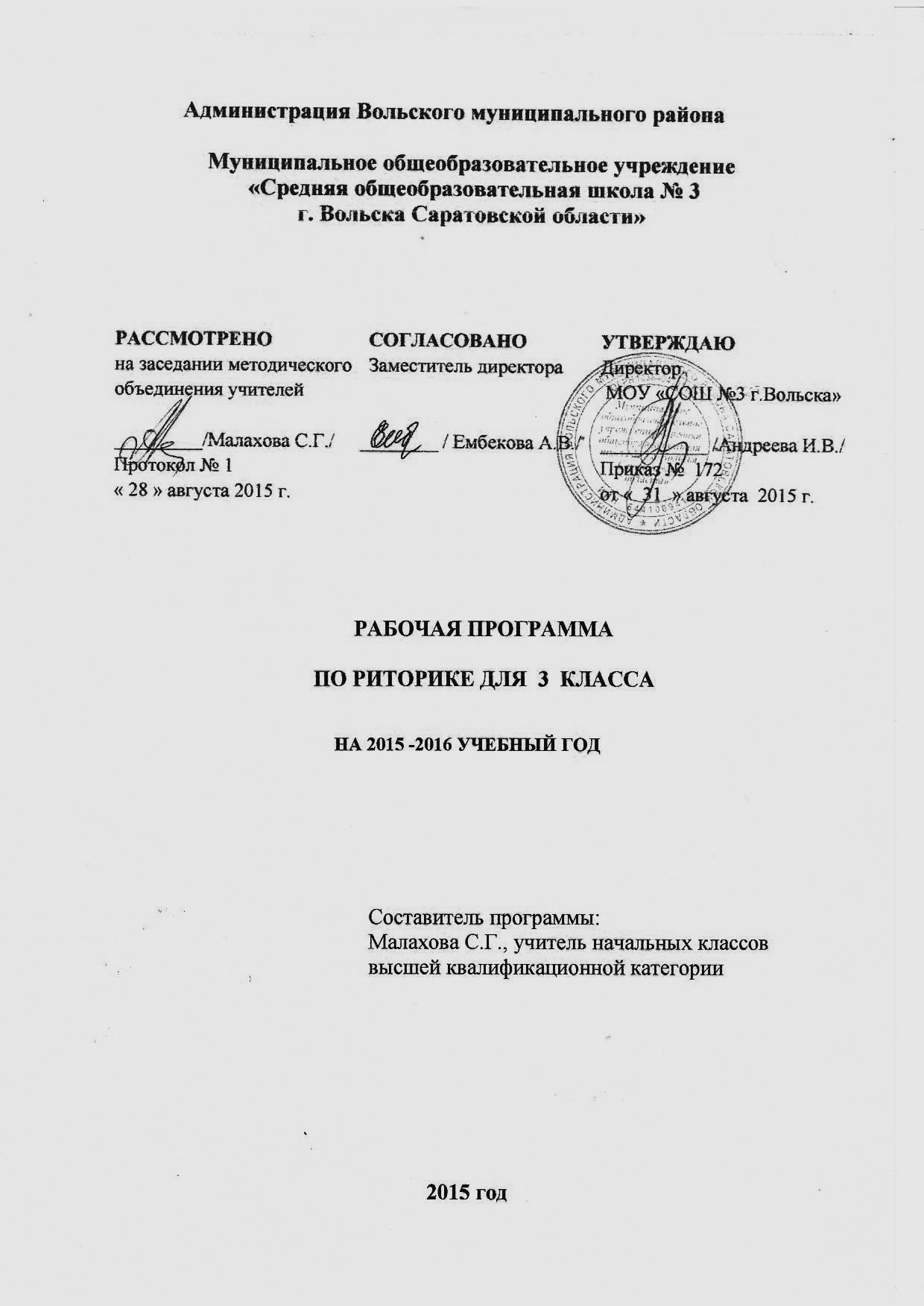 Пояснительная запискаРабочая программа  составлена на основе:Федерального государственного образовательного стандарта НОО Авторской программы под редакцией Т.А. Ладыженской: «Детская риторика».Основной  образовательной программы НОО муниципального общеобразовательного учреждения  «Средняя общеобразовательная школа №3 г. Вольска  Саратовской области»;Примерной программы начального общего образования («Просвещение», 2010 г.)  и авторской программы  начального общего образования Т.А. Ладыженская , Н.В. Ладыженская  «Детская риторика» в рассказах и рисунках : 3 класс  М.: Баласс, , 2011г.Положения  «О рабочей программе учебного предмета, курса, дисциплины (модуля) в МОУ «СОШ № 3 г. Вольска».          Актуальность изучения данного предмета: грамотное письмо и правильная речь являются обязательным атрибутом общей культуры человека. В основе всякого обучения лежит коммуникация, общение, поэтому риторика как инновационный, практико-ориентированный предмет помогает решать задачи формирования универсальных действий на межпредметном уровне, этот предмет способствует развитию качеств личности, «отвечающих требованиям информационного общества, инновационной экономики, задачам построения демократического, гражданского общества на основе толерантности, диалога культур и уважения многонационального состава российского общества»           Особенностями  программы являются а) реализация основного принципа обучения: начальная школа должна  быть природосообразной, то есть соответствовать потребностям детей этого возраста (в познании, общении, разнообразной продуктивной деятельности), учитывать индивидуальные особенности их познавательной деятельности и уровень социализации; б) позволяет успешно решать одну из приоритетных задач начального образования – формировать основные компоненты учебной деятельности; в) наличие методов и приемов работы, приучающих детей постоянно думать, рассуждать, доказывать, делать выводы, решать поставленные задачи.          Особое внимание уделяется созданию эмоционально положительной атмосферы обучения младших школьников, развитию учебной инициативы и самостоятельности. Методика обучения построена таким образом, что предоставляется каждому ребенку право на ошибку, на самооценку своего труда, самостоятельный анализ, как процесса, так и результатов обучения.         Предполагается использование следующих методов обучения: проблемный, исследовательский через  различные формы организации учебной деятельности - коллективные, групповые, индивидуальные  на различных видах уроков  в том числе: урок - исследование, урок с использованием  ИКТ, где ведущей является  самостоятельная познавательная деятельность обучающихся.         Достижению результатов обучения обучающихся 3 класса способствует применение системно - деятельностного подхода, который реализуется через использование эффективных педагогических технологий: технологии личностно-ориентированного обучения, элементы технологии развивающего обучения,  ИКТ,  здоровьесберегающих технологий.         Большая часть времени уделяется практике. Конечно, на уроках риторики имеют место и такие приемы преподавания, как вступительное и заключительное слово учителя, беседа и особое место занимают специфические приемы работы, а именно:– риторический анализ устных и письменных текстов;– риторические задачи;– риторические игры.        В рабочей программе используются следующие формы учета знаний. Стартовый, позволяющий определить исходный уровень развития учащихся (результаты фиксируются в зачетном листе учителя);Текущий: - прогностический, то есть проигрывание всех операций учебного действия до начала его реального выполнения;-  пооперационный, то есть контроль за правильностью, полнотой и последовательностью выполнения операций, входящих в состав действия; - рефлексивный, контроль, обращенный на ориентировочную основу, «план» действия и опирающийся на понимание принципов его построения;- контроль по результату, который проводится после осуществления учебного действия методом сравнения фактических результатов или выполненных операций с образцом.Итоговый контроль   в формах- публичные выступления   ребёнка;- участие в театрализованных представлениях, сценках, диалогах;- иллюстрирование, выразительное чтение;- сочинение  стихотворений, загадок, сказок, рассказов и т.д.- решение риторических задач;- знание норм поведения и умение их соблюдать (через наблюдения учителя  во внеурочное время)Самооценка и самоконтроль определение учеником границ своего «знания -  незнания», своих потенциальных возможностей, а также осознание тех проблем, которые ещё предстоит решить  в ходе осуществления   деятельности. При осуществлении контроля знаний и умений учащихся используются: творческие работы учащихся.Цели данного курса: -формировать умения анализировать, оценивать общение (и своё собственное) и главное учить умению общаться, успешно пользоваться даром слова, что способствует социализации в общество сверстников.задачи:- формирование умения анализировать и оценивать общение и речь;- формировать умения общаться, создавать тексты, речевые жанры. Особенность изучаемого курса состоит в том, что курс носит сугубо практический характер, где центральное место занимают коммуникативные умения.Изменения в авторскую программу не внесены. Общая характеристика учебного предмета      «Детская риторика в рассказах и рисунках» включает в себя  два блока программы – «Общение» и «Речевые жанры». Первый блок «Общение» даёт представление о том, что такое риторика, как люди общаются, какие виды общения существуют; о некоторых  риторических действиях. В этот блок входят и вопросы, связанные с культурой речевого поведения (речевого этикета). В блоке «Речевые жанры» рассматриваются тексты (его признаки, разновидности, устные и письменные, разговорные и книжные и др.), личное письмо, поздравление, объявление.        Главное внимание уделяется формированию коммуникативных, риторических умений и навыков. Одни из них связаны с умением анализировать и оценивать общение; другие – с умением общаться в пределах, обозначенных в блоке «Речевые жанры».       Курс школьной риторики вызывает у учеников размышления о том, что такое взаимопонимание, контакт между людьми, как важно в современном мире владеть словом, о том, какое это бесценное богатство. В книге выделяется специальное обучение умениям говорить – слушать, читать – писать. Основная идея курса: «Каждый твой поступок отражается на других людях; не забывай, что рядом с тобой человек» (В. А. Сухомлинский)    Описание места учебного предмета в учебном плане.      Данная  программа адресована учащимся 3  класса МОУ СОШ №3, рассчитана на один год. Рабочая программа составлена на основе авторской программы по детской риторике Т.А. Ладыженской с учетом федерального компонента государственного стандарта начального общего образования.Выбор авторской программы для разработки рабочей программы обусловлен тем, что данная программа создана в соответствии с «Обязательным минимумом содержания основного общего образования по окружающему миру». В ней представлено развёрнутое учебное содержание предмета, примерное количество часов на изучение основных разделов курса.В соответствии с учебным планом  школы на 2014-2015  учебный год рабочая программа составлена на 34  часа (1 час в неделю), что соответствует часам отведенным авторами программы.При этом рабочая программа составлена:-  с учётом  особенностей класса;-  особенностей авторской программы;- с целью сохранения требований к УУД, предполагаемым  федеральными государственными стандартами образования на ступени начального общего образования.Описание ценностных ориентиров содержания учебного предмета.             Одним из результатов обучения риторике является решение задач воспитания – осмысление младшими школьниками системы ценностей.Ценность жизни и человека – осознание ответственности за себя и других людей, своего и их душевного и физического здоровья; ответственность за сохранение природы как среды обитания. Ценность общения – понимание важности общения как значимой составляющей жизни общества, как одного из основополагающих элементов культуры. Ценность добра и истины – осознание себя как части мира, в котором люди соединены бесчисленными связями, основывается на признании постулатов нравственной жизни, выраженных в заповедях мировых религий и некоторыми атеистами (например, поступай так, как ты бы хотел, чтобы поступали с тобой; не говори неправды; будь милосерден и т.д.).Ценность семьи – понимание важности семьи в жизни человека, взаимопонимание и взаимопомощь своим родным; осознание своих корней; уважительное отношение к старшим, их опыту, нравственным идеалам.Ценность труда и творчества – признание труда как необходимой составляющей жизни человека, творчества как вершины, которая доступна любому человеку в своей области. Ценность социальной солидарности – обладание чувствами справедливости, милосердия, чести, достоинства по отношению к себе и к другим людям. Ценность гражданственности и патриотизма – осознание себя как члена общества; желание служить Родине, своему народу; любовь к природе своего края и страны, восхищение культурны. Личностные, метапредметные и предметные результаты освоения учебного предмета.В результате изучения детской риторики ученик должен уметь:- анализировать речевую ситуацию;- уместно использовать словесные и несловесные средства общения;- обмениваться информацией, делиться мыслями и чувствами в кругу знакомых и близких;- оценивать корректность речевого поведения, использование этических норм вежливости;- уметь говорить подробно, кратко;- уметь создавать ориентированные на ситуацию общения этикетные диалоги;- уметь писать текст и его редактировать;- определять вид речевой деятельности и её особенности;- оценивать правильность речи с точки зрения орфоэпических, грамматических, лексических норм литературного языка;- определять тему текста и его основную мысль, тип текста;- определять цель рассуждения (доказать, объяснить); его части: (тезис, правило, цитата), вывод.Использовать приобретенные знания и умения в практической деятельности и повседневной жизни для:  - создания в устной и письменной форме несложных текстов; -  соблюдения орфоэпических норм; - овладения нормами русского речевого этикета в ситуациях повседневного общения; - успешно общаться, быть вежливым, проявлять доброту.Универсальные учебные действияЛичностными результатами изучения курса «Риторика» является формирование следующих умений: – оценивать свою вежливость;– определять степень вежливости при общении людей (вежливо – невежливо – грубо);– осознавать важность соблюдения правил речевого этикета для успешного общения, установления добрых, уважительных взаимоотношений;– осознавать свою ответственность за произнесённое или написанное слово;– понимать необходимость добрых дел, подтверждающих добрые слова.Метапредметными результатами изучения курса «Риторика» является формирование следующих универсальных учебных действий: – формулировать тему урока после предварительного обсуждения;– определять степень успешности выполнения своей работы и работы всех, исходя из имеющихся критериев;– критически осмысливать свой опыт общения, выявлять причины удач и неудач при взаимодействии;– осознавать разнообразие текстов (жанров), продуцируемых людьми для решения коммуникативных задач;– учиться подчинять своё высказывание задаче взаимодействия;– анализировать информацию, представленную в разных формах (текст, таблица, схема, иллюстрация и др.), извлекать необходимые для решения коммуникативных задач сведения;– продуцировать тексты сравнительного описания в зависимости от задачи сравнения (выявления сходства и/или различия), последовательной или параллельной структуры; – перерабатывать информацию: осуществлять подробный, краткий и выборочный пересказ текста;– осуществлять информационную переработку научно-учебного текста: составлять его план; – анализировать структуру рассуждения, выявлять уместность приводимых аргументов, правомерность выводов;– аргументировать свою точку зрения, используя в качестве доказательства правила, цитаты;– продуцировать рассуждение, соблюдая его структуру: тезис, аргументы, вывод;– знать основные приёмы подготовки устного выступления – учитывать компоненты речевой ситуации, записывать ключевые слова, план; представлять рисунок, схему; репетировать выступление и т.д.;– пользоваться приёмами подготовки устного выступления, выступать с графическим (возможно, аудио – , видео – ) сопровождением;– в предложенных коммуникативных ситуациях, опираясь на изученные правила общения, выбирать уместные, эффективные речевые средства.Предметными результатами изучения курса «Риторика» является формирование следующих умений: – приводить примеры задач общения и речевых ролей коммуникантов;– отличать подготовленную и неподготовленную речь;– знать особенности неподготовленной речи;– осознавать важность соблюдения норм (орфоэпических, лексических, грамматических) для успешного общения;– знать особенности этикетных жанров комплимента, поздравления;– реализовывать жанры комплимента, поздравления с учётом коммуникативной ситуации;– знать особенности диалога и монолога;– анализировать абзацные отступы, шрифтовые и цветовые выделения в учебных текстах;– использовать различные выделения в продуцируемых письменных текстах;– знать основные способы правки текста (замена слов, словосочетаний, предложений; исключение ненужного, вставка и т.д.);– пользоваться основными способами правки текста.Познавательные УУД:- ориентироваться в учебнике: определять умения, которые будут сформированы на основе изучения данного раздела; определять круг своего незнания; перерабатывать полученную информацию; находить необходимую информацию,  как в учебнике, так и в  словарях в учебнике; наблюдать и делать самостоятельные   простые выводы;- определять круг своего незнания; отвечать на простые  и сложные вопросы учителя, самим задавать вопросы;- планировать свою работу по изучению незнакомого материала, извлекать информацию, представленную в разных формах (текст, таблица, схемах,  памятках);- осознанно и произвольно строить сообщения в устной и письменной форме; использовать приемы выполнения задания в соответствии с алгоритмом; - ставить и формулировать проблему; анализировать, сравнивать, группировать различные объекты, явления, факты.Коммуникативные УУД:- участвовать в диалоге; слушать и понимать других, высказывать свою точку зрения на события, поступки;- оформлять свои мысли в устной и письменной речи с учетом своих учебных и жизненных речевых ситуаций;- отстаивать свою точку зрения, соблюдая правила речевого этикета; понимать точку зрения другого; участвовать в работе группы, распределять роли, договариваться друг с другом. - выполняя различные роли в группе, сотрудничать в совместном решении проблемы; оформлять диалогическое высказывание в соответствии с требованиями речевого этикета; различать особенности диалогической и монологической речи;- задавать  вопросы, обращаться за помощью; осуществлять взаимный контроль, оказывать взаимную помощь; участвовать в коллективном диалоге; строить понятные высказывания.Содержание учебного предметаУЧЕБНО - Тематическое планирование. РиторикаФормы контроля учебного материалаФормы контроля:- самостоятельные работы;- тестовые работы;- контрольные работы.Самостоятельная работа - небольшая по времени письменная проверка знаний, умений и навыков по небольшой (еще не пройденной до конца) теме курса.Различают полную самостоятельную работу (15-20 минут), динамическую самостоятельную (5-10 минут) работы.Если самостоятельная работа проводится на начальном этапе становления умения и навыка то она не оценивается отметкой (либо только положительной отметкой), если умение находится на стадии закрепления, автоматизации, то самостоятельная работа может оцениваться отметкой.Контрольная работа - используется при фронтальном текущем и итоговом контроле с целью проверки знаний, умений школьников по достаточно крупной и до конца изученной теме программы. Проводится в течение всего года и преимущественно по тем предметам, для которых важное значение имеют умения и навыки, связанные с письменным оформлением работы и графическими навыками (русский язык, математика), а также требующие умения излагать мысли, применять правила языка и письменной речи (русский язык, окружающий мир). Контрольная работа оценивается отметкой.К стандартизированным методикам проверки успеваемости относятся тестовые задания. Они позволяют проверить сформированность предметных умений и навыков, давая точную количественную характеристику по каждому предмету. Кроме того, тестовые работы помогают также выявить уровень общего развития: умения применять знания в нестандартной ситуации, находить способ построения учебной задачи, осуществлять контроль за выполнением и т. д. Тестовые работы, выявляющие уровень общего развития ученика, используются в виде педагогической диагностики (2-3 раза в год), которая не подлежит балльному оцениванию. Тестовые работы, позволяющие проверить сформированность предметных умений и навыков, оцениваются отметкой.Описание учебно-методического и материально-технического обеспечения образовательного процесса.Основная литература.Учебно-методическое обеспечение для учителя: Ладыженская Т.А., Ладыженская Н. В., Никольская Р. И., Сорокина Г. И. Методические рекомендации к учебнику для 3 класса.Ладыженская Т.А., Ладыженская Н. В. Книга для учителя. Уроки риторики в школе.-М –Баласс 2004Учебно-методическое обеспечение для ученика: Ладыженская Т.А., Ладыженская Н. В., Никольская Р. И., Сорокина Г. И. Учебник-тетрадь для 3 класса. в 2 частях. – М.: Баласс, 2011Дополнительная литература.1.«Русский язык»: 3 класс: тестовые материалы для оценки качества обучения. Е. А. Литвинова – М.: «Интеллект - Центр», 2011годЦифровые образовательные ресурсы:Организация внеурочной деятельности учащихся№Автор, год изданияНазвание пособияВид пособияТ.А. Ладыженская - М.: «Баласс», 2011.Методическим рекомендациям для учителя «Риторика. 3 класс».Методические рекомендации для учителя.Ладыженская Т.А., Ладыженская Н.В.-  М.,  Баласс; 2012«Детская риторика в рассказах и рисунках» 3 классУчебная тетрадь - М.: «Баласс», 2012.Ладыженская Т.А., Ладыженская Н.В.-  М.,  Баласс; Ювента.Уроки риторики в школе.Книга для учителяОбразовательная система «Школа 2100». Сборник программ. Дошкольное образование. Начальная школа/Под науч. ред. Д.И.Фильдштейна. изд. 2-е, доп. – М.: Баласс, 2011. – 400 с. Образовательная система «Школа 2100». Сборник программ. Дошкольное образование. Начальная школа/Под науч. ред. Д.И.Фильдштейна. изд. 2-е, доп. – М.: Баласс, 2011. – 400 с.  Сборник программОценка достижения планируемых результатов в начальной школе [Текст]: система заданий. В 2-х ч. Ч.1. / М.Ю. Демидова  [и др.]; под ред. Г.С. Ковалевой, О.Б. Логиновой. - 2 – е изд. – М.: Просвещение, 2010. – 215 с. – (Стандарты второго поколения)Оценка достижения планируемых результатов в начальной школе [Текст]: система заданий. В 2-х ч. Ч.1. / М.Ю. Демидова  [и др.]; под ред. Г.С. Ковалевой, О.Б. Логиновой. - 2 – е изд. – М.: Просвещение, 2010. – 215 с. – (Стандарты второго поколения)Пособие для учителяТема урокаКоличество часов Основные виды учебной деятельности учащихся: (Н) – на необходимом уровне, (П) – на программном уровнеОБЩЕНИЕ (I часть – 17 часов)ОБЩЕНИЕ (I часть – 17 часов)ОБЩЕНИЕ (I часть – 17 часов)НАУКА РИТОРИКАНАУКА РИТОРИКАНАУКА РИТОРИКАПроверь себя. Что мы помним о речевой ситуации. Твои речевые роли. (Повторение.)С какой целью? Зачем?(Задачи общения.)4Рассказывать о науке риторике, её задачах, значении в жизни людей и т.д. (П).Называть свои речевые роли в разных ситуациях общения (П). Приводить примеры успешного общения в жизни людей и в литературных произведениях (П).Анализировать свою и чужую речь (в летний период) с помощью анкеты (П).Называть задачи общения (Н).Называть некоторые коммуникативные профессии (Н).Анализировать высказывание с точки зрения его соответствия речевой задаче (Н).Реализовывать высказывание с учётом коммуникативной задачи (Н). УЧИМСЯ ГОВОРИТЬУЧИМСЯ ГОВОРИТЬУЧИМСЯ ГОВОРИТЬНеподготовленная речь. Подготовленная речь.Приёмы подготовки. Говорим подробно, кратко.5Различать подготовленную и неподготовленную речь (П).Анализировать примеры неподготовленной речи (Н).Называть приёмы подготовки устного высказывания (П).Демонстрировать уместное использование приёмов подготовки, которые важны с точки зрения достижения задачи высказывания (Н).Приводить примеры ситуаций, когда следует говорить подробно, а когда – кратко (П).ПОХВАЛА (КОМПЛИМЕНТ)ПОХВАЛА (КОМПЛИМЕНТ)ПОХВАЛА (КОМПЛИМЕНТ)Похвала (комплимент).1Оценивать похвалу с точки зрения её правдивости и отобранных средств выражения (П). Выразить похвалу и ответить на неё в соответствии с коммуникативной ситуацией (П).СЛУШАЕМ, ВДУМЫВАЕМСЯСЛУШАЕМ, ВДУМЫВАЕМСЯСЛУШАЕМ, ВДУМЫВАЕМСЯСлушаем, вдумываемся. Слушаем по-разному.2Называть задачи слушания (П).Формулировать свою задачу как слушателя в конкретной ситуации (П). Демонстрировать уместное использование сигналов внимательного слушателя (П).Демонстрировать использование приёмов слушания, эффективных в предложенных риторических задачах (Н).Оценивать свои особенности как слушателя (Н).УЧИМСЯ ЧИТАТЬ, ПИСАТЬУЧИМСЯ ЧИТАТЬ, ПИСАТЬУЧИМСЯ ЧИТАТЬ, ПИСАТЬЧитаем учебные тексты. Учимся писать, редактировать.Как исправить текст? (Правка текста.)3Анализировать роль различных выделений в учебных текстах (П).Перерабатывать прочитанный учебный текст, определяя его тему, основную мысль, составляя план (П).Объяснять, зачем нужно исправлять текст (П).Называть некоторые приёмы редактирования (вставка; замена слова, словосочетания и т.д.; исключение ненужного и т.д.).Вносить правку в свой и чужой текст, пользуясь изученными приёмами (Н).ВЕЖЛИВОЕ ОБЩЕНИЕВЕЖЛИВОЕ ОБЩЕНИЕВЕЖЛИВОЕ ОБЩЕНИЕЧто такое вежливость.Добрые дела – добрые слова. 2Давать определение вежливости (П).Анализировать свою и чужую степень вежливости (вежливо–невежливо–грубо) в разных ситуациях (П).Оценивать соответствие вежливых слов добрым делам (П).ТЕКСТ (II часть – 17 часов)РАЗНЫЕ ТЕКСТЫТЕКСТ (II часть – 17 часов)РАЗНЫЕ ТЕКСТЫТЕКСТ (II часть – 17 часов)РАЗНЫЕ ТЕКСТЫПроверь себя. Тексты разные нужны. Диалог и монолог.2Называть признаки текста, типы текстов (Н).Объяснять, чем отличаются устные и письменные тексты (П). Характеризовать разные тексты с точки зрения их коммуникативных задач, сферы употребления (Н).Различать диалог и монолог (П).Анализировать диалог и монолог с точки зрения речевого поведения коммуникантов (П).ПРАВИЛЬНАЯ РЕЧЬПРАВИЛЬНАЯ РЕЧЬПРАВИЛЬНАЯ РЕЧЬПиши правильно!Произноси правильно!Употребляй слова правильно!3Объяснять, как нарушение норм мешает взаимопониманию, успешному общению (П).Определять, как нарушение норм характеризует говорящего или пишущего (Н).Демонстрировать умение пользоваться орфографическим, орфоэпическим и толковым словарём (Н).ПРАВИЛА УСПЕШНОГО ПЕРЕСКАЗАПРАВИЛА УСПЕШНОГО ПЕРЕСКАЗАПРАВИЛА УСПЕШНОГО ПЕРЕСКАЗАПересказ. Выбери нужное. (Выборочный пересказ.)Цитата в пересказе. Кратко о книге (аннотация). 4Определять способы сжатия текста при сравнении с исходным: способ исключения подробностей и способ обобщённого изложения текста (П).
Реализовывать сжатый текст, пользуясь способом исключения подробностей и способом обобщения (П).Выделять в исходном тексте материал, относящийся к теме выборочного пересказа (П).
Реализовывать выборочный (подробный и сжатый) пересказ на основе произведённой выборки частей текста (П).Определять необходимость и уместность использования цитаты в пересказе (П).Вводить в пересказ эффективные цитаты (Н).Определять в аннотации те части, в которых сжато говорится об авторе, событиях, героях книги (Н).ПОЗДРАВЛЯЮ ТЕБЯ … ВАС…ПОЗДРАВЛЯЮ ТЕБЯ … ВАС…ПОЗДРАВЛЯЮ ТЕБЯ … ВАС…Поздравляю кого?С чем? Как? Желаю кому? Чего? Как?С днём рождения!С Новым годом!С праздником 8 Марта!2Анализировать структуру поздравления – устного и письменного (П).Оценить поздравление с точки зрения его соответствия речевой ситуации (П).
Реализовывать поздравление в устной и письменной форме с праздником (с днём рождения, успехом и т.д.) и отвечать на устное поздравление (П).УЧИСЬ ОБЪЯСНЯТЬ И ДОКАЗЫВАТЬУЧИСЬ ОБЪЯСНЯТЬ И ДОКАЗЫВАТЬУЧИСЬ ОБЪЯСНЯТЬ И ДОКАЗЫВАТЬРассуждение,вывод в рассуждении.Правило и цитата в доказательстве. 2Анализировать известные структуры рассуждений, в том числе рассуждение с выводом (П).Объяснять роль правила и цитаты в рассуждении (П).Моделировать рассуждения, пользуясь правилами и цитатами как доказательствами (П). ЧТО ОБЩЕГО – ЧЕМ ОТЛИЧАЮТСЯЧТО ОБЩЕГО – ЧЕМ ОТЛИЧАЮТСЯЧТО ОБЩЕГО – ЧЕМ ОТЛИЧАЮТСЯСравни и скажи. Правила сравнения. Как строятся сравнительные тексты.3Анализировать сравнительные описания, их структуру (Н).Называть правила сравнения (П).Реализовывать сравнительные описания сходных предметов, понятий с учётом задачи сравнения (П).Определять способ построения сравнительного описания: последовательное или параллельное сравнение (П).Реализовывать сравнительное описание разными способами (П).ПОДВЕДЁМ ИТОГИПОДВЕДЁМ ИТОГИПОДВЕДЁМ ИТОГИРиторический праздник.1Реализовывать изученные типы текстов, речевые жанры (П).Разыгрывать риторические игры (П).№п/пТема урокаКол-во часовТип урокаЭлементы содержанияОсновные виды учебной деятельности учащихся: (Н) – на необходимом уровне, (П) – на программном уровне              УУДподготовки обучающихся              УУДподготовки обучающихся              УУДподготовки обучающихсяВид контроля.ИКТЭлементы дополнительного (необязательного) содержанияДомашнее 
заданиеДомашнее 
заданиеДата проведенияДата проведения№п/пТема урокаКол-во часовТип урокаЭлементы содержанияОсновные виды учебной деятельности учащихся: (Н) – на необходимом уровне, (П) – на программном уровне              УУДподготовки обучающихся              УУДподготовки обучающихся              УУДподготовки обучающихсяВид контроля.ИКТЭлементы дополнительного (необязательного) содержанияДомашнее 
заданиеДомашнее 
заданиепланплан1234566678991011Раздел 1. Наука риторика (4 часа)Раздел 1. Наука риторика (4 часа)Раздел 1. Наука риторика (4 часа)Раздел 1. Наука риторика (4 часа)Раздел 1. Наука риторика (4 часа)Раздел 1. Наука риторика (4 часа)Раздел 1. Наука риторика (4 часа)Раздел 1. Наука риторика (4 часа)Раздел 1. Наука риторика (4 часа)Раздел 1. Наука риторика (4 часа)Раздел 1. Наука риторика (4 часа)Раздел 1. Наука риторика (4 часа)Раздел 1. Наука риторика (4 часа)Раздел 1. Наука риторика (4 часа)1Наука Риторика.Проверь себя1Урок-обобщение Рассказывать о науке риторике, её задачах, значении в жизни людей и т.д. (П).Называть свои речевые роли в разных ситуациях общения (П). Приводить примеры успешного общения в жизни людей и в литературных произведениях (П).Анализировать свою и чужую речь (в летний период) с помощью анкеты (П).Называть задачи общения (Н).Называть некоторые коммуникативные профессии (Н).Анализировать высказывание с точки зрения его соответствия речевой задаче (Н).Реализовывать высказывание с учётом коммуникативной задачи (Н). Уметь:– анализировать высказывания, оценивать свое речевое поведение с точки зрения его соответствия речевой задаче;– анализировать свою общительность;– продумывать, уточнять и формулировать речевую задачу своего высказывания;– подчинять свое высказывание речевой задачеУметь:– анализировать высказывания, оценивать свое речевое поведение с точки зрения его соответствия речевой задаче;– анализировать свою общительность;– продумывать, уточнять и формулировать речевую задачу своего высказывания;– подчинять свое высказывание речевой задачеТематический контроль (тест, с. 8, № 6)Тематический контроль (тест, с. 8, № 6)Речевые задачи (цели)с. 9, № 7с. 9, № 72Что мы помним о речевой ситуации1Комбинированный урокРассказывать о науке риторике, её задачах, значении в жизни людей и т.д. (П).Называть свои речевые роли в разных ситуациях общения (П). Приводить примеры успешного общения в жизни людей и в литературных произведениях (П).Анализировать свою и чужую речь (в летний период) с помощью анкеты (П).Называть задачи общения (Н).Называть некоторые коммуникативные профессии (Н).Анализировать высказывание с точки зрения его соответствия речевой задаче (Н).Реализовывать высказывание с учётом коммуникативной задачи (Н). Уметь:– анализировать высказывания, оценивать свое речевое поведение с точки зрения его соответствия речевой задаче;– анализировать свою общительность;– продумывать, уточнять и формулировать речевую задачу своего высказывания;– подчинять свое высказывание речевой задачеУметь:– анализировать высказывания, оценивать свое речевое поведение с точки зрения его соответствия речевой задаче;– анализировать свою общительность;– продумывать, уточнять и формулировать речевую задачу своего высказывания;– подчинять свое высказывание речевой задачеТекущий контроль (устный опрос, с. 12, № 10)Текущий контроль (устный опрос, с. 12, № 10)Общение – общительный человек. Твоя общительностьCD «Развитие речи»с. 13, речевая разминка 1с. 13, речевая разминка 13Твои речевые роли1Урок открытия новых знанийРассказывать о науке риторике, её задачах, значении в жизни людей и т.д. (П).Называть свои речевые роли в разных ситуациях общения (П). Приводить примеры успешного общения в жизни людей и в литературных произведениях (П).Анализировать свою и чужую речь (в летний период) с помощью анкеты (П).Называть задачи общения (Н).Называть некоторые коммуникативные профессии (Н).Анализировать высказывание с точки зрения его соответствия речевой задаче (Н).Реализовывать высказывание с учётом коммуникативной задачи (Н). Уметь:– анализировать высказывания, оценивать свое речевое поведение с точки зрения его соответствия речевой задаче;– анализировать свою общительность;– продумывать, уточнять и формулировать речевую задачу своего высказывания;– подчинять свое высказывание речевой задачеУметь:– анализировать высказывания, оценивать свое речевое поведение с точки зрения его соответствия речевой задаче;– анализировать свою общительность;– продумывать, уточнять и формулировать речевую задачу своего высказывания;– подчинять свое высказывание речевой задачеТекущий контроль (устный опрос, с. 17, № 15)Текущий контроль (устный опрос, с. 17, № 15)Твоя общительностьс. 21, № 18с. 21, № 184С какой целью? Зачем?1Урок рефлексииРассказывать о науке риторике, её задачах, значении в жизни людей и т.д. (П).Называть свои речевые роли в разных ситуациях общения (П). Приводить примеры успешного общения в жизни людей и в литературных произведениях (П).Анализировать свою и чужую речь (в летний период) с помощью анкеты (П).Называть задачи общения (Н).Называть некоторые коммуникативные профессии (Н).Анализировать высказывание с точки зрения его соответствия речевой задаче (Н).Реализовывать высказывание с учётом коммуникативной задачи (Н). Уметь:– анализировать высказывания, оценивать свое речевое поведение с точки зрения его соответствия речевой задаче;– анализировать свою общительность;– продумывать, уточнять и формулировать речевую задачу своего высказывания;– подчинять свое высказывание речевой задачеУметь:– анализировать высказывания, оценивать свое речевое поведение с точки зрения его соответствия речевой задаче;– анализировать свою общительность;– продумывать, уточнять и формулировать речевую задачу своего высказывания;– подчинять свое высказывание речевой задачеТекущий контроль (тест 2)Текущий контроль (тест 2)Твоя общительностьс. 33, № 30с. 33, № 30                Раздел 2. учимся говорить (5 часа)                  РАЗНЫЕ ТЕКСТЫ ПРАВИЛЬНАЯ РЕЧЬ                Раздел 2. учимся говорить (5 часа)                  РАЗНЫЕ ТЕКСТЫ ПРАВИЛЬНАЯ РЕЧЬ                Раздел 2. учимся говорить (5 часа)                  РАЗНЫЕ ТЕКСТЫ ПРАВИЛЬНАЯ РЕЧЬ                Раздел 2. учимся говорить (5 часа)                  РАЗНЫЕ ТЕКСТЫ ПРАВИЛЬНАЯ РЕЧЬ                Раздел 2. учимся говорить (5 часа)                  РАЗНЫЕ ТЕКСТЫ ПРАВИЛЬНАЯ РЕЧЬ                Раздел 2. учимся говорить (5 часа)                  РАЗНЫЕ ТЕКСТЫ ПРАВИЛЬНАЯ РЕЧЬ                Раздел 2. учимся говорить (5 часа)                  РАЗНЫЕ ТЕКСТЫ ПРАВИЛЬНАЯ РЕЧЬ                Раздел 2. учимся говорить (5 часа)                  РАЗНЫЕ ТЕКСТЫ ПРАВИЛЬНАЯ РЕЧЬ                Раздел 2. учимся говорить (5 часа)                  РАЗНЫЕ ТЕКСТЫ ПРАВИЛЬНАЯ РЕЧЬ                Раздел 2. учимся говорить (5 часа)                  РАЗНЫЕ ТЕКСТЫ ПРАВИЛЬНАЯ РЕЧЬ                Раздел 2. учимся говорить (5 часа)                  РАЗНЫЕ ТЕКСТЫ ПРАВИЛЬНАЯ РЕЧЬ                Раздел 2. учимся говорить (5 часа)                  РАЗНЫЕ ТЕКСТЫ ПРАВИЛЬНАЯ РЕЧЬ                Раздел 2. учимся говорить (5 часа)                  РАЗНЫЕ ТЕКСТЫ ПРАВИЛЬНАЯ РЕЧЬ                Раздел 2. учимся говорить (5 часа)                  РАЗНЫЕ ТЕКСТЫ ПРАВИЛЬНАЯ РЕЧЬ5Неподготовленная речь1Урок открытия новых знанийРазличать подготовленную и неподготовленную речь (П).Анализировать примеры неподготовленной речи (Н).Называть приёмы подготовки устного высказывания (П).Демонстрировать уместное использование приёмов подготовки, которые важны с точки зрения достижения задачи высказывания (Н).Приводить примеры ситуаций, когда следует говорить подробно, а когда – кратко (П). Оценивать похвалу с точки зрения её правдивости и отобранных средств выражения (П). Выразить похвалу и ответить на неё в соответствии с коммуникативной ситуацией (П).Уметь:– определять, в какой мере устная речь подготовлена, в чем отражается ее подготовленность;Уметь:– определять, в какой мере устная речь подготовлена, в чем отражается ее подготовленность;Текущий контроль (устный опрос)Текущий контроль (устный опрос)Неподготовленная и подготовленная устная речь. Особенности неподготовленной (спонтанной) речис. 39, № 36с. 39, № 366Подготовленная речь, приемы подготовки1Урок открытия новых знанийРазличать подготовленную и неподготовленную речь (П).Анализировать примеры неподготовленной речи (Н).Называть приёмы подготовки устного высказывания (П).Демонстрировать уместное использование приёмов подготовки, которые важны с точки зрения достижения задачи высказывания (Н).Приводить примеры ситуаций, когда следует говорить подробно, а когда – кратко (П). Оценивать похвалу с точки зрения её правдивости и отобранных средств выражения (П). Выразить похвалу и ответить на неё в соответствии с коммуникативной ситуацией (П).– оценить высказанную похвалу с точки зрения ее правдивости и отобранных средств выражения– оценить высказанную похвалу с точки зрения ее правдивости и отобранных средств выраженияТекущий контроль (устный опрос)CD «Развитие речи»Текущий контроль (устный опрос)CD «Развитие речи»Приемы подготовкис. 45, № 44; с. 55, № 57.с. 45, № 44; с. 55, № 57.7Говорим подробно, кратко1Комбинированный урокРазличать подготовленную и неподготовленную речь (П).Анализировать примеры неподготовленной речи (Н).Называть приёмы подготовки устного высказывания (П).Демонстрировать уместное использование приёмов подготовки, которые важны с точки зрения достижения задачи высказывания (Н).Приводить примеры ситуаций, когда следует говорить подробно, а когда – кратко (П). Оценивать похвалу с точки зрения её правдивости и отобранных средств выражения (П). Выразить похвалу и ответить на неё в соответствии с коммуникативной ситуацией (П).Уметь выразить похвалу (одобрение) и ответить на нееУметь выразить похвалу (одобрение) и ответить на нееТекущий контроль (письмен-ный опрос,с. 58, № 60; с. 61, № 64)Текущий контроль (письмен-ный опрос,с. 58, № 60; с. 61, № 64)с. 62, № 65с. 62, № 658Похвала (комплимент)1Комбинированный урокРазличать подготовленную и неподготовленную речь (П).Анализировать примеры неподготовленной речи (Н).Называть приёмы подготовки устного высказывания (П).Демонстрировать уместное использование приёмов подготовки, которые важны с точки зрения достижения задачи высказывания (Н).Приводить примеры ситуаций, когда следует говорить подробно, а когда – кратко (П). Оценивать похвалу с точки зрения её правдивости и отобранных средств выражения (П). Выразить похвалу и ответить на неё в соответствии с коммуникативной ситуацией (П).Текущий контроль (устный опрос)Текущий контроль (устный опрос)Похвала, одобрение(комплимент)с. 64, № 68с. 64, № 689Приёмы подготовки. Говорим подробно, кратко.1Комбинированный урокРазличать подготовленную и неподготовленную речь (П).Анализировать примеры неподготовленной речи (Н).Называть приёмы подготовки устного высказывания (П).Демонстрировать уместное использование приёмов подготовки, которые важны с точки зрения достижения задачи высказывания (Н).Приводить примеры ситуаций, когда следует говорить подробно, а когда – кратко (П). Оценивать похвалу с точки зрения её правдивости и отобранных средств выражения (П). Выразить похвалу и ответить на неё в соответствии с коммуникативной ситуацией (П).CD «Развитие речи»CD «Развитие речи»Раздел 3. слушаем, вдумываемся (1 час)Раздел 3. слушаем, вдумываемся (1 час)Раздел 3. слушаем, вдумываемся (1 час)Раздел 3. слушаем, вдумываемся (1 час)Раздел 3. слушаем, вдумываемся (1 час)Раздел 3. слушаем, вдумываемся (1 час)Раздел 3. слушаем, вдумываемся (1 час)Раздел 3. слушаем, вдумываемся (1 час)Раздел 3. слушаем, вдумываемся (1 час)Раздел 3. слушаем, вдумываемся (1 час)Раздел 3. слушаем, вдумываемся (1 час)Раздел 3. слушаем, вдумываемся (1 час)Раздел 3. слушаем, вдумываемся (1 час)Раздел 3. слушаем, вдумываемся (1 час)10Слушаем, вдумываемся1Урок открытия новых знанийНазывать задачи слушания (П).Формулировать свою задачу как слушателя в конкретной ситуации (П). Демонстрировать уместное использование сигналов внимательного слушателя (П).Демонстрировать использование приёмов слушания, эффективных в предложенных риторических задачах (Н).Оценивать свои особенности как слушателя (Н).Уметь:– определять прием слушания, подходящий для данной конкретной ситуации;– составлять план услышанного и воспроизводить егоУметь:– определять прием слушания, подходящий для данной конкретной ситуации;– составлять план услышанного и воспроизводить егоТекущий контроль (графическая работа)Текущий контроль (графическая работа)Приемы слушания: запись опорных (ключевых) слов. Составление плана-схемы услышанногос. 76, № 86с. 76, № 86Раздел 4. ПРАВИЛА УСПЕШНОГО ПЕРЕСКАЗА      учимся читать, писать (2 часа)Раздел 4. ПРАВИЛА УСПЕШНОГО ПЕРЕСКАЗА      учимся читать, писать (2 часа)Раздел 4. ПРАВИЛА УСПЕШНОГО ПЕРЕСКАЗА      учимся читать, писать (2 часа)Раздел 4. ПРАВИЛА УСПЕШНОГО ПЕРЕСКАЗА      учимся читать, писать (2 часа)Раздел 4. ПРАВИЛА УСПЕШНОГО ПЕРЕСКАЗА      учимся читать, писать (2 часа)Раздел 4. ПРАВИЛА УСПЕШНОГО ПЕРЕСКАЗА      учимся читать, писать (2 часа)Раздел 4. ПРАВИЛА УСПЕШНОГО ПЕРЕСКАЗА      учимся читать, писать (2 часа)Раздел 4. ПРАВИЛА УСПЕШНОГО ПЕРЕСКАЗА      учимся читать, писать (2 часа)Раздел 4. ПРАВИЛА УСПЕШНОГО ПЕРЕСКАЗА      учимся читать, писать (2 часа)Раздел 4. ПРАВИЛА УСПЕШНОГО ПЕРЕСКАЗА      учимся читать, писать (2 часа)Раздел 4. ПРАВИЛА УСПЕШНОГО ПЕРЕСКАЗА      учимся читать, писать (2 часа)Раздел 4. ПРАВИЛА УСПЕШНОГО ПЕРЕСКАЗА      учимся читать, писать (2 часа)Раздел 4. ПРАВИЛА УСПЕШНОГО ПЕРЕСКАЗА      учимся читать, писать (2 часа)Раздел 4. ПРАВИЛА УСПЕШНОГО ПЕРЕСКАЗА      учимся читать, писать (2 часа)11Читаем учебные тексты1Урок открытия новых знанийАнализировать роль различных выделений в учебных текстах (П).Перерабатывать прочитанный учебный текст, определяя его тему, основную мысль, составляя план (П).Объяснять, зачем нужно исправлять текст (П).Называть некоторые приёмы редактирования (вставка; замена слова, словосочетания и т.д.; исключение ненужного и т.д.).Вносить правку в свой и чужой текст, пользуясь изученными приёмами (Н).Уметь:– ставить вопросы к выделенным в тексте словам (незнакомым; ключевым; требующим смыслового раскрытия в следующих частях текста);– составлять план прочитанного текста и воспроизводить его;– определять нужный способ правки текстаУметь:– ставить вопросы к выделенным в тексте словам (незнакомым; ключевым; требующим смыслового раскрытия в следующих частях текста);– составлять план прочитанного текста и воспроизводить его;– определять нужный способ правки текстаТекущий контроль (тест 3)Текущий контроль (тест 3)Постановка вопросов к отдельным частям текста; к непонятным словам; составление плана как прием чтенияс. 87, № 99с. 87, № 9912Учимся писать, редактировать1Комбинированный урокАнализировать роль различных выделений в учебных текстах (П).Перерабатывать прочитанный учебный текст, определяя его тему, основную мысль, составляя план (П).Объяснять, зачем нужно исправлять текст (П).Называть некоторые приёмы редактирования (вставка; замена слова, словосочетания и т.д.; исключение ненужного и т.д.).Вносить правку в свой и чужой текст, пользуясь изученными приёмами (Н).Текущий контроль (письмен-ный опрос,с. 96, № 109)CD «Развитие речи»Текущий контроль (письмен-ный опрос,с. 96, № 109)CD «Развитие речи»Способы правки текста: замена слов, словосочетаний, предложений. Изменение последовательности изложения (перестановка предложений, частей текста)с. 99, № 114с. 99, № 114                                                 Раздел 5. вежливое общение (5 часов)                                                 Раздел 5. вежливое общение (5 часов)                                                 Раздел 5. вежливое общение (5 часов)                                                 Раздел 5. вежливое общение (5 часов)                                                 Раздел 5. вежливое общение (5 часов)                                                 Раздел 5. вежливое общение (5 часов)                                                 Раздел 5. вежливое общение (5 часов)                                                 Раздел 5. вежливое общение (5 часов)                                                 Раздел 5. вежливое общение (5 часов)                                                 Раздел 5. вежливое общение (5 часов)13Учимся писать, редактировать.Как исправить текст? (Правка текста.)Проверь себя1Урок-повторениеУметь:– отличать истинную вежливость от показной; Уметь:– отличать истинную вежливость от показной; Текущий контроль (тест, с. 104, № 119)Текущий контроль (тест, с. 104, № 119)с. 105,речевая разминкас. 105,речевая разминка14Что такое вежливость?1Урок открытия новых знанийДавать определение вежливости (П).Анализировать свою и чужую степень вежливости (вежливо–невежливо–грубо) в разных ситуациях (П).Оценивать соответствие вежливых слов добрым делам (П).– определять степень вежливости: вежливо – невежливо – грубо;– отвечать на добрые слова добрыми поступками, проявлять внимание, вежливость, доброту – определять степень вежливости: вежливо – невежливо – грубо;– отвечать на добрые слова добрыми поступками, проявлять внимание, вежливость, доброту Текущий контроль (устный опрос, с. 110, № 123, 124)Текущий контроль (устный опрос, с. 110, № 123, 124)Что такое вежливость. Вежливая речь (словесная вежливость)с. 109, № 122с. 109, № 12215Вежливо, невежливо, грубо1Урок рефлексииДавать определение вежливости (П).Анализировать свою и чужую степень вежливости (вежливо–невежливо–грубо) в разных ситуациях (П).Оценивать соответствие вежливых слов добрым делам (П).Текущий контроль (самостоятельная работа, с. 112, № 126)Вежливо – невежливо – грубос. 113, № 127с. 113, № 12716Добрые дела – добрые слова1Комбинированный урокДавать определение вежливости (П).Анализировать свою и чужую степень вежливости (вежливо–невежливо–грубо) в разных ситуациях (П).Оценивать соответствие вежливых слов добрым делам (П).Текущий контроль (устный опрос, с. 120, № 133)с. 120, № 132с. 120, № 13217А ты вежлив?1Урок рефлексииДавать определение вежливости (П).Анализировать свою и чужую степень вежливости (вежливо–невежливо–грубо) в разных ситуациях (П).Оценивать соответствие вежливых слов добрым делам (П).Текущий контроль (устный опрос, с. 121, № 134)с. 121, № 136с. 121, № 136Раздел 6. разные тексты (2 часа)Раздел 6. разные тексты (2 часа)Раздел 6. разные тексты (2 часа)Раздел 6. разные тексты (2 часа)Раздел 6. разные тексты (2 часа)Раздел 6. разные тексты (2 часа)Раздел 6. разные тексты (2 часа)Раздел 6. разные тексты (2 часа)Раздел 6. разные тексты (2 часа)Раздел 6. разные тексты (2 часа)Раздел 6. разные тексты (2 часа)Раздел 6. разные тексты (2 часа)Раздел 6. разные тексты (2 часа)Раздел 6. разные тексты (2 часа)18Тексты разные нужныПроверь себя1Комбинированный урокНазывать признаки текста, типы текстов (Н).Объяснять, чем отличаются устные и письменные тексты (П). Характеризовать разные тексты с точки зрения их коммуникативных задач, сферы употребления (Н).Различать диалог и монолог (П).Анализировать диалог и монолог с точки зрения речевого поведения коммуникантов (П).Уметь определять начальное и конечное предложения как признаки тематического и смыслового единства текстаУметь определять начальное и конечное предложения как признаки тематического и смыслового единства текстаУметь определять начальное и конечное предложения как признаки тематического и смыслового единства текстаТекущий контроль (тест 5)CD «Развитие речи»Начальное и конечное предложение текста как яркие признаки смысловой цельности текстас. 6, № 3;с. 10, № 8с. 6, № 3;с. 10, № 8Раздел 7. правильная речь (2 часа)Раздел 7. правильная речь (2 часа)Раздел 7. правильная речь (2 часа)Раздел 7. правильная речь (2 часа)Раздел 7. правильная речь (2 часа)Раздел 7. правильная речь (2 часа)Раздел 7. правильная речь (2 часа)Раздел 7. правильная речь (2 часа)Раздел 7. правильная речь (2 часа)Раздел 7. правильная речь (2 часа)Раздел 7. правильная речь (2 часа)Раздел 7. правильная речь (2 часа)Раздел 7. правильная речь (2 часа)Раздел 7. правильная речь (2 часа)19Диалог и монолог1Урок открытия новых знанийОбъяснять, как нарушение норм мешает взаимопониманию, успешному общению (П).Определять, как нарушение норм характеризует говорящего или пишущего (Н).Демонстрировать умение пользоваться орфографическим, орфоэпическим и толковым словарём (Н).Текущий контроль (самостоятельная работа, с. 15, № 15)с. 19, № 20с. 19, № 2020Пиши правильно!1 ч.Комбинированный урокОбъяснять, как нарушение норм мешает взаимопониманию, успешному общению (П).Определять, как нарушение норм характеризует говорящего или пишущего (Н).Демонстрировать умение пользоваться орфографическим, орфоэпическим и толковым словарём (Н).Уметь:– определять, как нарушения норм характеризуют говорящего (пишущего), а также случаи, когда нарушения затрудняют общение;– определять и исправлять фактические ошибки и штампыУметь:– определять, как нарушения норм характеризуют говорящего (пишущего), а также случаи, когда нарушения затрудняют общение;– определять и исправлять фактические ошибки и штампыУметь:– определять, как нарушения норм характеризуют говорящего (пишущего), а также случаи, когда нарушения затрудняют общение;– определять и исправлять фактические ошибки и штампыТекущий контроль (письмен-ный опрос,с. 28, № 29;с. 30, № 31)Правильная речь. Нормы – что это такое. Зачем они нужныс. 27, № 28с. 27, № 2821Произноси правильно! Употребляй слова правильно!1 ч.Урок рефлексииТекущий контроль (устный опрос, с. 33, № 33)Речь хорошая (эффективная). Точность речи. Фактические ошибкиРечь хорошая (эффективная). Точность речи. Фактические ошибкис. 34, № 35Раздел 8. правила успешного пересказа (3 часа)Раздел 8. правила успешного пересказа (3 часа)Раздел 8. правила успешного пересказа (3 часа)Раздел 8. правила успешного пересказа (3 часа)Раздел 8. правила успешного пересказа (3 часа)Раздел 8. правила успешного пересказа (3 часа)Раздел 8. правила успешного пересказа (3 часа)Раздел 8. правила успешного пересказа (3 часа)Раздел 8. правила успешного пересказа (3 часа)22Пересказ1Комбинированный урокОпределять способы сжатия текста при сравнении с исходным: способ исключения подробностей и способ обобщённого изложения текста (П).
Реализовывать сжатый текст, пользуясь способом исключения подробностей и способом обобщения (П).Выделять в исходном тексте материал, относящийся к теме выборочного пересказа (П).
Реализовывать выборочный (подробный и сжатый) пересказ на основе произведённой выборки частей текста (П).Определять способы сжатия текста при сравнении с исходным: способ исключения подробностей и способ обобщённого изложения текста (П).
Реализовывать сжатый текст, пользуясь способом исключения подробностей и способом обобщения (П).Выделять в исходном тексте материал, относящийся к теме выборочного пересказа (П).
Реализовывать выборочный (подробный и сжатый) пересказ на основе произведённой выборки частей текста (П).Уметь:– выделять в исходном тексте материал, относящийся к теме выборочного пересказа;– создавать выборочный (подробный и сжатый) пересказ на основе произведенной выборки частей текстаУметь:– выделять в исходном тексте материал, относящийся к теме выборочного пересказа;– создавать выборочный (подробный и сжатый) пересказ на основе произведенной выборки частей текстаТекущий контроль (устный опрос)Понятие о сжатом (кратком) пересказе, о двух способах сжатия исходного текстаПонятие о сжатом (кратком) пересказе, о двух способах сжатия исходного текстас. 52, № 5123Выбери нужное1Комбинированный урокОпределять необходимость и уместность использования цитаты в пересказе (П).Вводить в пересказ эффективные цитаты (Н).Определять в аннотации те части, в которых сжато говорится об авторе, событиях, героях книги (Н).Текущий контроль (устный опрос, с. 55, № 55)Выборочный пересказ как текст, созданный на основе выборочного чтения (исходного текста)Выборочный пересказ как текст, созданный на основе выборочного чтения (исходного текста)с. 59, № 6024Цитата в пересказе. Кратко о книге1Комбинирован ный урокОпределять необходимость и уместность использования цитаты в пересказе (П).Вводить в пересказ эффективные цитаты (Н).Определять в аннотации те части, в которых сжато говорится об авторе, событиях, героях книги (Н).Текущий контроль (устный опрос, с. 61, № 62)с. 62, № 63;с. 68, № 71Раздел 9. поздравляю тебя… Вас (3 часа)Раздел 9. поздравляю тебя… Вас (3 часа)Раздел 9. поздравляю тебя… Вас (3 часа)Раздел 9. поздравляю тебя… Вас (3 часа)Раздел 9. поздравляю тебя… Вас (3 часа)Раздел 9. поздравляю тебя… Вас (3 часа)Раздел 9. поздравляю тебя… Вас (3 часа)Раздел 9. поздравляю тебя… Вас (3 часа)Раздел 9. поздравляю тебя… Вас (3 часа)Раздел 9. поздравляю тебя… Вас (3 часа)Раздел 9. поздравляю тебя… Вас (3 часа)Раздел 9. поздравляю тебя… Вас (3 часа)Раздел 9. поздравляю тебя… Вас (3 часа)Раздел 9. поздравляю тебя… Вас (3 часа)25Поздравляю… Кого? С чем? Как?1Урок введения новых знанийАнализировать структуру поздравления – устного и письменного (П).Оценить поздравление с точки зрения его соответствия речевой ситуации (П).
Реализовывать поздравление в устной и письменной форме с праздником (с днём рождения, успехом и т.д.) и отвечать на устное поздравление (П).Уметь: – оценивать приглашение, поздравление с точки зрения их речевой задачи;– поздравить с праздником (с успехом, с удачей) и ответить на устное поздравлениеУметь: – оценивать приглашение, поздравление с точки зрения их речевой задачи;– поздравить с праздником (с успехом, с удачей) и ответить на устное поздравлениеУметь: – оценивать приглашение, поздравление с точки зрения их речевой задачи;– поздравить с праздником (с успехом, с удачей) и ответить на устное поздравлениеТекущий контроль (устный опрос, с. 71, № 73)Приглашение, поздравление (устное и письменное)Приглашение, поздравление (устное и письменное)с. 71, № 7426Желаю… Кому? Чего? Как?1Комбинирован ный урокТекущий контроль (самостоятельная работа, с. 74, № 77)Приглашение, поздравление (устное и письменное)Приглашение, поздравление (устное и письменное)с. 75, № 7827С днём рождения! С Новым годом!С праздником 8 Марта!1Урок рефлексииТекущий контроль (устный опрос)CD «Развитие речи»Приглашение, поздравление (устное и письменное)Приглашение, поздравление (устное и письменное)Задание по выбору:с. 77, № 84 или с. 81, № 87 илис. 85, № 91Раздел 10. учись объяснять и доказывать (4 часа)Раздел 10. учись объяснять и доказывать (4 часа)Раздел 10. учись объяснять и доказывать (4 часа)Раздел 10. учись объяснять и доказывать (4 часа)Раздел 10. учись объяснять и доказывать (4 часа)Раздел 10. учись объяснять и доказывать (4 часа)Раздел 10. учись объяснять и доказывать (4 часа)Раздел 10. учись объяснять и доказывать (4 часа)Раздел 10. учись объяснять и доказывать (4 часа)Раздел 10. учись объяснять и доказывать (4 часа)Раздел 10. учись объяснять и доказывать (4 часа)Раздел 10. учись объяснять и доказывать (4 часа)Раздел 10. учись объяснять и доказывать (4 часа)Раздел 10. учись объяснять и доказывать (4 часа)28Рассуждение1Урок открытия новых знанийУметь объяснять роль цитаты в рассуждении, оценивать ее уместностьУметь объяснять роль цитаты в рассуждении, оценивать ее уместностьУметь объяснять роль цитаты в рассуждении, оценивать ее уместностьТекущий контроль (письменный опрос,с. 89, № 94)Рассуждения с несколькими доказательствамиРассуждения с несколькими доказательствамис. 88, № 9329Вывод в рассуждении1Урок рефлексииТекущий контроль (тест 6)Вывод в рассужденииВывод в рассуждениис. 91, № 9630Правило в доказательстве1Комбинирован ный урокУметь:– создавать рассуждения, пользуясь цитатами как доказательством;– анализировать доказательную часть рассуждения; наличие в ней нескольких доказательств, главной мысли в каждом из них, способов введения доказательствУметь:– создавать рассуждения, пользуясь цитатами как доказательством;– анализировать доказательную часть рассуждения; наличие в ней нескольких доказательств, главной мысли в каждом из них, способов введения доказательствУметь:– создавать рассуждения, пользуясь цитатами как доказательством;– анализировать доказательную часть рассуждения; наличие в ней нескольких доказательств, главной мысли в каждом из них, способов введения доказательствТекущий контроль (устный опрос, с. 93, № 99) CD «Развитие речи»Рассуждения с несколькими доказательствамиРассуждения с несколькими доказательствамис. 93, № 10031Цитата в доказательстве1Комбинирован ный урокТекущий контроль (устный опрос, с. 96, № 102)Рассуждение с включением цитаты как доказательстваРассуждение с включением цитаты как доказательствас. 98, № 104Раздел 11. что общего – чем отличаются (3 часа)Раздел 11. что общего – чем отличаются (3 часа)Раздел 11. что общего – чем отличаются (3 часа)Раздел 11. что общего – чем отличаются (3 часа)Раздел 11. что общего – чем отличаются (3 часа)Раздел 11. что общего – чем отличаются (3 часа)Раздел 11. что общего – чем отличаются (3 часа)Раздел 11. что общего – чем отличаются (3 часа)Раздел 11. что общего – чем отличаются (3 часа)Раздел 11. что общего – чем отличаются (3 часа)Раздел 11. что общего – чем отличаются (3 часа)Раздел 11. что общего – чем отличаются (3 часа)Раздел 11. что общего – чем отличаются (3 часа)Раздел 11. что общего – чем отличаются (3 часа)32Сравни и скажи1Урок открытия новых знанийАнализировать известные структуры рассуждений, в том числе рассуждение с выводом (П).Объяснять роль правила и цитаты в рассуждении (П).Моделировать рассуждения, пользуясь правилами и цитатами как доказательствами (П). Уметь:– анализировать сравнительные описания, их структуру, средства выражения Уметь:– анализировать сравнительные описания, их структуру, средства выражения Уметь:– анализировать сравнительные описания, их структуру, средства выражения Текущий контроль (письменный опрос,с. 103, № 108)Сравнительное описание с задачей различения и обобщенияСравнительное описание с задачей различения и обобщенияс. 104, № 11033Правила сравнения1Урок открытия новых знанийАнализировать известные структуры рассуждений, в том числе рассуждение с выводом (П).Объяснять роль правила и цитаты в рассуждении (П).Моделировать рассуждения, пользуясь правилами и цитатами как доказательствами (П). сходства сравниваемых предметов, понятий;– воспроизводить и строить сравнительные описания сходных предметов, понятий;– определять способ построения сравнительного высказывания;– создавать на основе готовых текстов сравнительное высказывание, используя более экономный, удобный способ его построения – в зависимости от речевой задачисходства сравниваемых предметов, понятий;– воспроизводить и строить сравнительные описания сходных предметов, понятий;– определять способ построения сравнительного высказывания;– создавать на основе готовых текстов сравнительное высказывание, используя более экономный, удобный способ его построения – в зависимости от речевой задачисходства сравниваемых предметов, понятий;– воспроизводить и строить сравнительные описания сходных предметов, понятий;– определять способ построения сравнительного высказывания;– создавать на основе готовых текстов сравнительное высказывание, используя более экономный, удобный способ его построения – в зависимости от речевой задачиТекущий контроль (устный опрос, с. 108, № 114)Сравнительное высказывание, два способа его построенияСравнительное высказывание, два способа его построенияс. 107, № 11334Как строятся сравнительные тексты?Интеллектуальный марафон по теме «Что мы изучали на уроках риторики в 3 классе»1Комбинирован ный урокРеализовывать изученные типы текстов, речевые жанры (П).Разыгрывать риторические игры (П).Текущий контроль (письменный опрос,с. 112, № 116)Итоговый контроль (тест 7Сравнительное высказывание, два способа его построенияСравнительное высказывание, два способа его построенияс. 115, № 119Форма контроля1 четверть1 четверть2 четверть2 четверть3 четверть3 четверть4 четверть4 четвертьФорма контроляКоли-чество Дата проведе-нияКоличе-ствоДата проведе-нияКоли-чествоДата проведе-нияКоли-чество Дата проведе-нияТест2221К/р111№Наименования объектов и средств материально-технического обеспеченияколичество1Технические средства обученияТехнические средства обучения1.1Компьютер11.2Проектор11.3Принтер12Интернет-ресурсыИнтернет-ресурсы   Российская версия международного проекта Сеть творческих учителей www.it-n.ru    Журнал «Начальная школа»: www.n-schkola.ruЕдиная коллекция цифровых образовательных ресурсов http://www.school-collection.edu.ruhttp://www.it-n.ruhttp://nsportal.ru№п/пТема занятияКол-во часовСроки1Участие в конкурсах чтецов.2в течение года2Составление текстов: описание, рассуждение, повествование3в течение года3Дискуссия на тему «Что  такое счастье?»1сентябрь4Конкурс инсценированных картин по правилам поведения.3в течение года5Слушаем и пересказываем.1октябрь6Конкурс красноречия.1ноябрь7Конкурс инсценированной сказки.3декабрь8Учимся вежливости (приглашение, отказ, просьба).1февраль9Составление цитатного плана.1март10Дискуссия на тему «Для чего живёт человек».1апрель